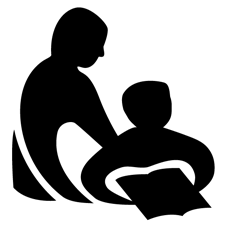 Wisconsin Department of Public InstructionCONTINUING EDUCATION ACTIVITY REPORTPI-2453 (Rev. 09-16)Wisconsin Department of Public InstructionCONTINUING EDUCATION ACTIVITY REPORTPI-2453 (Rev. 09-16)Wisconsin Department of Public InstructionCONTINUING EDUCATION ACTIVITY REPORTPI-2453 (Rev. 09-16)Wisconsin Department of Public InstructionCONTINUING EDUCATION ACTIVITY REPORTPI-2453 (Rev. 09-16)INSTRUCTIONS: Complete and submit annually to your library system validator along with the Annual Summation of Continuing Education Activities, Form PI-2454. Refer to the Certification Manual for Wisconsin Public Library Directors for assistance at http://dpi.wi.gov/pld/certification. INSTRUCTIONS: Complete and submit annually to your library system validator along with the Annual Summation of Continuing Education Activities, Form PI-2454. Refer to the Certification Manual for Wisconsin Public Library Directors for assistance at http://dpi.wi.gov/pld/certification. INSTRUCTIONS: Complete and submit annually to your library system validator along with the Annual Summation of Continuing Education Activities, Form PI-2454. Refer to the Certification Manual for Wisconsin Public Library Directors for assistance at http://dpi.wi.gov/pld/certification. INSTRUCTIONS: Complete and submit annually to your library system validator along with the Annual Summation of Continuing Education Activities, Form PI-2454. Refer to the Certification Manual for Wisconsin Public Library Directors for assistance at http://dpi.wi.gov/pld/certification. INSTRUCTIONS: Complete and submit annually to your library system validator along with the Annual Summation of Continuing Education Activities, Form PI-2454. Refer to the Certification Manual for Wisconsin Public Library Directors for assistance at http://dpi.wi.gov/pld/certification. INSTRUCTIONS: Complete and submit annually to your library system validator along with the Annual Summation of Continuing Education Activities, Form PI-2454. Refer to the Certification Manual for Wisconsin Public Library Directors for assistance at http://dpi.wi.gov/pld/certification. INSTRUCTIONS: Complete and submit annually to your library system validator along with the Annual Summation of Continuing Education Activities, Form PI-2454. Refer to the Certification Manual for Wisconsin Public Library Directors for assistance at http://dpi.wi.gov/pld/certification. I. GENERAL INFORMATIONI. GENERAL INFORMATIONName Last, First, MiddleName Last, First, MiddleName Last, First, MiddleName Last, First, MiddleName Last, First, MiddleName Last, First, MiddleName Last, First, MiddleName Last, First, MiddleName Last, First, MiddleName Last, First, MiddleName Last, First, MiddleMailing Address Street / PO Box, City, State, ZIPMailing Address Street / PO Box, City, State, ZIPMailing Address Street / PO Box, City, State, ZIPMailing Address Street / PO Box, City, State, ZIPMailing Address Street / PO Box, City, State, ZIPMailing Address Street / PO Box, City, State, ZIPMailing Address Street / PO Box, City, State, ZIPMailing Address Street / PO Box, City, State, ZIPMailing Address Street / PO Box, City, State, ZIPMailing Address Street / PO Box, City, State, ZIPMailing Address Street / PO Box, City, State, ZIPMailing Address Street / PO Box, City, State, ZIPII. CONTINUING EDUCATION ACTIVITY DESCRIPTIONII. CONTINUING EDUCATION ACTIVITY DESCRIPTIONII. CONTINUING EDUCATION ACTIVITY DESCRIPTIONII. CONTINUING EDUCATION ACTIVITY DESCRIPTIONTitle of ProgramJust Put It in the Budget: How to Plan for Permanent Taxpayer SupportTitle of ProgramJust Put It in the Budget: How to Plan for Permanent Taxpayer SupportTitle of ProgramJust Put It in the Budget: How to Plan for Permanent Taxpayer SupportTitle of ProgramJust Put It in the Budget: How to Plan for Permanent Taxpayer SupportTitle of ProgramJust Put It in the Budget: How to Plan for Permanent Taxpayer SupportTitle of ProgramJust Put It in the Budget: How to Plan for Permanent Taxpayer SupportTitle of ProgramJust Put It in the Budget: How to Plan for Permanent Taxpayer SupportTitle of ProgramJust Put It in the Budget: How to Plan for Permanent Taxpayer SupportTitle of ProgramJust Put It in the Budget: How to Plan for Permanent Taxpayer SupportTitle of ProgramJust Put It in the Budget: How to Plan for Permanent Taxpayer SupportTitle of ProgramJust Put It in the Budget: How to Plan for Permanent Taxpayer SupportDescription of ProgramMost donors and funding partners who want to see their dollars go to innovation, experimentation, or gap-filling expect to stop funding after the "test" is finished. Unfortunately, we all have stories of wonderful programs that have lost funder support and died for lack of a funding solution. It's heartbreaking when the next round of funding should have come from the municipal budget or the library budget, but we failed to find the political will for a new funding solution in time.    Description of ProgramMost donors and funding partners who want to see their dollars go to innovation, experimentation, or gap-filling expect to stop funding after the "test" is finished. Unfortunately, we all have stories of wonderful programs that have lost funder support and died for lack of a funding solution. It's heartbreaking when the next round of funding should have come from the municipal budget or the library budget, but we failed to find the political will for a new funding solution in time.    Description of ProgramMost donors and funding partners who want to see their dollars go to innovation, experimentation, or gap-filling expect to stop funding after the "test" is finished. Unfortunately, we all have stories of wonderful programs that have lost funder support and died for lack of a funding solution. It's heartbreaking when the next round of funding should have come from the municipal budget or the library budget, but we failed to find the political will for a new funding solution in time.    Description of ProgramMost donors and funding partners who want to see their dollars go to innovation, experimentation, or gap-filling expect to stop funding after the "test" is finished. Unfortunately, we all have stories of wonderful programs that have lost funder support and died for lack of a funding solution. It's heartbreaking when the next round of funding should have come from the municipal budget or the library budget, but we failed to find the political will for a new funding solution in time.    Description of ProgramMost donors and funding partners who want to see their dollars go to innovation, experimentation, or gap-filling expect to stop funding after the "test" is finished. Unfortunately, we all have stories of wonderful programs that have lost funder support and died for lack of a funding solution. It's heartbreaking when the next round of funding should have come from the municipal budget or the library budget, but we failed to find the political will for a new funding solution in time.    Description of ProgramMost donors and funding partners who want to see their dollars go to innovation, experimentation, or gap-filling expect to stop funding after the "test" is finished. Unfortunately, we all have stories of wonderful programs that have lost funder support and died for lack of a funding solution. It's heartbreaking when the next round of funding should have come from the municipal budget or the library budget, but we failed to find the political will for a new funding solution in time.    Description of ProgramMost donors and funding partners who want to see their dollars go to innovation, experimentation, or gap-filling expect to stop funding after the "test" is finished. Unfortunately, we all have stories of wonderful programs that have lost funder support and died for lack of a funding solution. It's heartbreaking when the next round of funding should have come from the municipal budget or the library budget, but we failed to find the political will for a new funding solution in time.    Description of ProgramMost donors and funding partners who want to see their dollars go to innovation, experimentation, or gap-filling expect to stop funding after the "test" is finished. Unfortunately, we all have stories of wonderful programs that have lost funder support and died for lack of a funding solution. It's heartbreaking when the next round of funding should have come from the municipal budget or the library budget, but we failed to find the political will for a new funding solution in time.    Description of ProgramMost donors and funding partners who want to see their dollars go to innovation, experimentation, or gap-filling expect to stop funding after the "test" is finished. Unfortunately, we all have stories of wonderful programs that have lost funder support and died for lack of a funding solution. It's heartbreaking when the next round of funding should have come from the municipal budget or the library budget, but we failed to find the political will for a new funding solution in time.    Description of ProgramMost donors and funding partners who want to see their dollars go to innovation, experimentation, or gap-filling expect to stop funding after the "test" is finished. Unfortunately, we all have stories of wonderful programs that have lost funder support and died for lack of a funding solution. It's heartbreaking when the next round of funding should have come from the municipal budget or the library budget, but we failed to find the political will for a new funding solution in time.    Description of ProgramMost donors and funding partners who want to see their dollars go to innovation, experimentation, or gap-filling expect to stop funding after the "test" is finished. Unfortunately, we all have stories of wonderful programs that have lost funder support and died for lack of a funding solution. It's heartbreaking when the next round of funding should have come from the municipal budget or the library budget, but we failed to find the political will for a new funding solution in time.    Relationship of Program to Present Position or Career AdvancementRelationship of Program to Present Position or Career AdvancementRelationship of Program to Present Position or Career AdvancementRelationship of Program to Present Position or Career AdvancementRelationship of Program to Present Position or Career AdvancementRelationship of Program to Present Position or Career AdvancementRelationship of Program to Present Position or Career AdvancementRelationship of Program to Present Position or Career AdvancementRelationship of Program to Present Position or Career AdvancementRelationship of Program to Present Position or Career AdvancementRelationship of Program to Present Position or Career AdvancementActivity DatesActivity DatesActivity DatesLocationLocationLocationLocationLocationNumber of Contact HoursNumber of Contact HoursNumber of Contact HoursFrom Mo./Day/Yr.11/30/2022From Mo./Day/Yr.11/30/2022To Mo./Day/Yr.11/30/2022online webinaronline webinaronline webinaronline webinaronline webinarTechnology If anyTechnology If anyTotal1.5Provider If applicableNEWI and SCLSProvider If applicableNEWI and SCLSProvider If applicableNEWI and SCLSProvider If applicableNEWI and SCLSProvider If applicableNEWI and SCLSProvider If applicableNEWI and SCLSProvider If applicableNEWI and SCLSProvider If applicableNEWI and SCLSProvider If applicableNEWI and SCLSProvider If applicableNEWI and SCLSProvider If applicableNEWI and SCLSCategory Check one, attach written summary if applicable	A.	Credit Continuing Education Attach formal documentation from the sponsoring agency.	B.	Noncredit Continuing Education	C.	Self-directed Continuing EducationCategory Check one, attach written summary if applicable	A.	Credit Continuing Education Attach formal documentation from the sponsoring agency.	B.	Noncredit Continuing Education	C.	Self-directed Continuing EducationCategory Check one, attach written summary if applicable	A.	Credit Continuing Education Attach formal documentation from the sponsoring agency.	B.	Noncredit Continuing Education	C.	Self-directed Continuing EducationCategory Check one, attach written summary if applicable	A.	Credit Continuing Education Attach formal documentation from the sponsoring agency.	B.	Noncredit Continuing Education	C.	Self-directed Continuing EducationCategory Check one, attach written summary if applicable	A.	Credit Continuing Education Attach formal documentation from the sponsoring agency.	B.	Noncredit Continuing Education	C.	Self-directed Continuing EducationCategory Check one, attach written summary if applicable	A.	Credit Continuing Education Attach formal documentation from the sponsoring agency.	B.	Noncredit Continuing Education	C.	Self-directed Continuing EducationCategory Check one, attach written summary if applicable	A.	Credit Continuing Education Attach formal documentation from the sponsoring agency.	B.	Noncredit Continuing Education	C.	Self-directed Continuing EducationCategory Check one, attach written summary if applicable	A.	Credit Continuing Education Attach formal documentation from the sponsoring agency.	B.	Noncredit Continuing Education	C.	Self-directed Continuing EducationCategory Check one, attach written summary if applicable	A.	Credit Continuing Education Attach formal documentation from the sponsoring agency.	B.	Noncredit Continuing Education	C.	Self-directed Continuing EducationCategory Check one, attach written summary if applicable	A.	Credit Continuing Education Attach formal documentation from the sponsoring agency.	B.	Noncredit Continuing Education	C.	Self-directed Continuing EducationCategory Check one, attach written summary if applicable	A.	Credit Continuing Education Attach formal documentation from the sponsoring agency.	B.	Noncredit Continuing Education	C.	Self-directed Continuing EducationIII. SIGNATUREIII. SIGNATUREI HEREBY CERTIFY that the information provided is true and correct to the best of my knowledge.I HEREBY CERTIFY that the information provided is true and correct to the best of my knowledge.I HEREBY CERTIFY that the information provided is true and correct to the best of my knowledge.I HEREBY CERTIFY that the information provided is true and correct to the best of my knowledge.I HEREBY CERTIFY that the information provided is true and correct to the best of my knowledge.I HEREBY CERTIFY that the information provided is true and correct to the best of my knowledge.I HEREBY CERTIFY that the information provided is true and correct to the best of my knowledge.I HEREBY CERTIFY that the information provided is true and correct to the best of my knowledge.I HEREBY CERTIFY that the information provided is true and correct to the best of my knowledge.I HEREBY CERTIFY that the information provided is true and correct to the best of my knowledge.I HEREBY CERTIFY that the information provided is true and correct to the best of my knowledge.I HEREBY CERTIFY that the information provided is true and correct to the best of my knowledge.Signature of ParticipantSignature of ParticipantSignature of ParticipantSignature of ParticipantSignature of ParticipantSignature of ParticipantSignature of ParticipantSignature of ParticipantSignature of ParticipantDate Signed Mo./Day/Yr.Date Signed Mo./Day/Yr.Date Signed Mo./Day/Yr.